Контрольная работаВариант 15 (модель транзистора 2N3904 и в качестве диода Шоттки-если есть, брать BAT17. Рассчитывать токи только для х1=0, х2=0 и х1=1,x2=1)по курсу"Узлы и устройства телекоммуникаций" МикроэлектроникаРАСЧЕТ ЛОГИЧЕСКОГО ЭЛЕМЕНТА1. Произвести анализ работы схемы логического элемента (Приложение 1) в соответствиис заданным вариантом, определить тип логического элемента и записать его таблицуистинности.2. Рассчитать статические режимы работы логического элемента.Для биполярных транзисторов:- коэффициент разветвления по выходу Краз = 10,- коэффициент усиления по току: для четных вариантов  = 100для нечетных вариантов  = 50- напряжение база – эмиттер Uбэ = 0,7В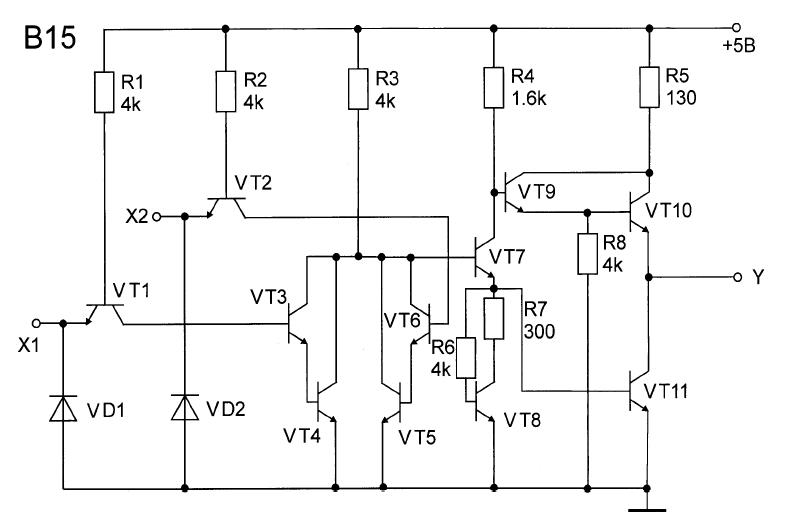 - напряжение база – эмиттер насыщения Uбэ нас = 0,8В- пороговое напряжение база – эмиттер Uбэ пор = 0,6В- пороговое напряжение база – коллектор Uбк пор = 0,5В- напряжение база – коллектор Uбк = 0,6В- напряжение коллектор - эмиттер насыщения Uкэ нас = 0,2В- входной ток Iвх1 < 20мкАДля транзисторов Шоттки:- коэффициент разветвления по выходу Краз = 10,- коэффициент усиления по току: для четных вариантов  = 100для нечетных вариантов  = 50- напряжение база – эмиттер Uбэ = 0,6В- напряжение база – эмиттер насыщения Uбэ нас = 0,7В- пороговое напряжение база – эмиттер Uбэ пор = 0,5В- пороговое напряжение база – коллектор Uбк пор = 0,4В- напряжение база – коллектор Uбк = 0,5В- напряжение коллектор - эмиттер насыщения Uкэ нас = 0,3В- входной ток Iвх1 < 20мкА3. Рассчитать динамические режимы работы логического элемента при условии Uвх =Uвых.4. Произвести моделирование работы схемы (статических и динамических режимов) впрограмме "Multisim 14.2 Ed". Необходимо определить режимы работыэлементов схемы, а также время задержки и длительность переднего и заднего фронтаимпульса. При моделировании использовать модели транзисторов, указанные в табл. 1. (Вариант 15 – модель транзистора 2N3904). Все выполняемые операции в Multisum оформить в виде отчета и внести в КР (для чего что нажимали, что получали, скриншоты) или видеоотчет - запись экрана с комментированием (что и для чего выполняли, что получали).5. Проанализировать полученные результаты и сделать выводы.Литература1. Степаненко И.П. Основы микроэлектроники: Учебн. пособие для вузов. – 2-е изд.,перераб. и доп. – М.: Лаборатория Базовых Знаний, 2001. – 488 с.: ил.2. Соломатин Н.М. Логические элементы ЭВМ. – М.: Высшая школа, 1987. – 144 с.: ил.3. Курносов А.И., Юдин В.В. Технология производства полупроводниковых приборов иинтегральных микросхем: Учебн. пособие для вузов. – 3-е изд., перераб. и доп. – М.:Высшая школа, 1986. – 366 с.: ил.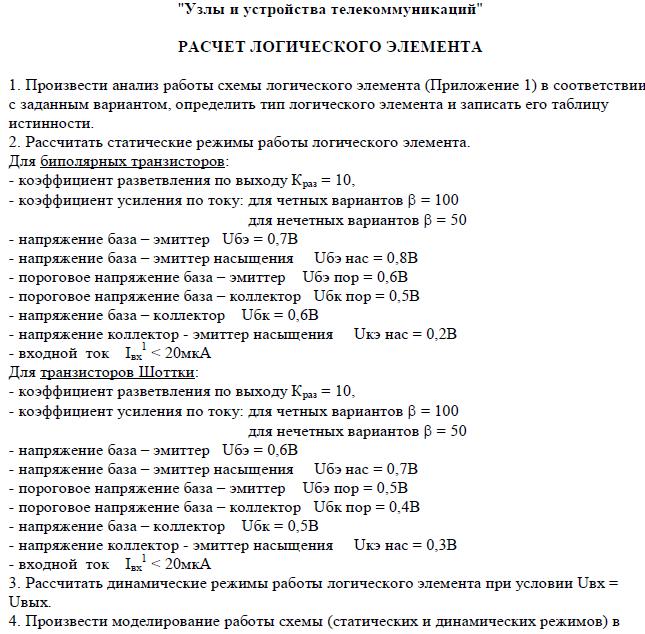 